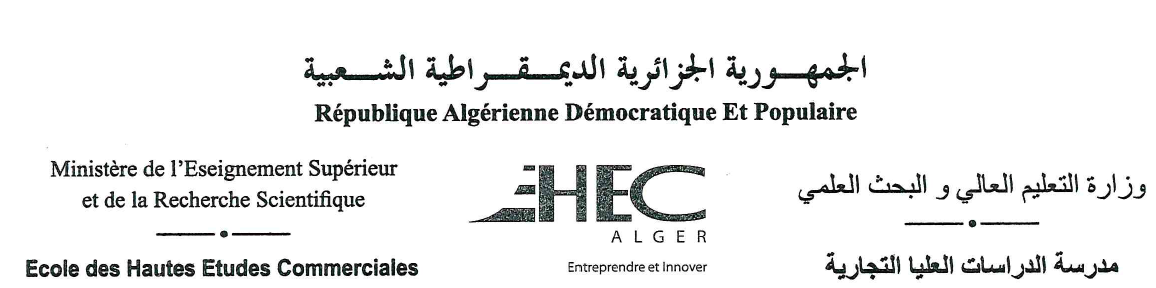 Calendrier Universitaire 2018/2019Calendrier Universitaire 2018/2019Début des cours Dimanche 16 Septembre 2018Vacances d'hiverDu 20 Décembre 2018 au 06 Janvier 2019Examens du premier semestre (1ére et 2éme et 3éme année)Du 07 au 13 Janvier 2019Rattrapage du premier semestre (03éme année)Avant le 30 Janvier 2019Délibérations 1er semestre (03éme année)Dimanche 10 Février 2019Rattrapage du premier semestre (1ére et 2éme année)Du 17 au 21 Mars 2019Vacances de printempsDu 21 mars 2019 au 7 avril 2019Délibérations 1er semestre (1éreet 2éme année)Du 08 avril 2019 au 11 avril 2019Examens du second semestreDu 12 au 16 mai 2019Rattrapage du second semestreDu 26 au 30 mai 2019SoutenancesDu 9 au 16 juin 2019Délibérations 2nd semestre et annuellesDu 17 au 20 juin 2019